UNIT:Date:PERMISSION TO RESIDE OUTSIDE THE STATESir,In accordance with paragraph 9 of DFR A11, I hereby apply for permission toReside outside the State during period:-From: 			      		        To: My Address while abroad will be:-Address:  I can be contacted through:-Contact name:Contact No:   Address:Signed________________(Applicant)Rank: 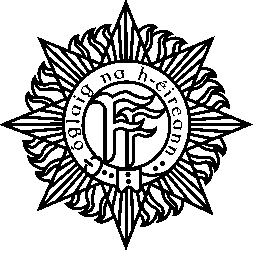 